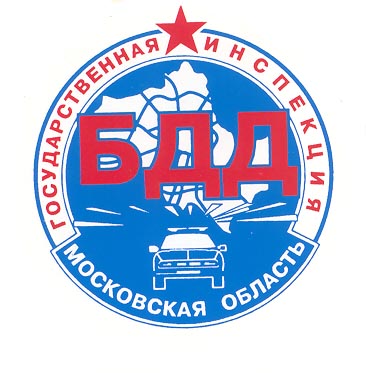 Дорожно-транспортные происшествия с детьмив Московской области             за 8 месяцев 2020 годаЗа 8 месяцев 2020 года на дорогах Московской области зарегистрировано 262 дорожно-транспортных происшествия с участием детей и подростков в возрасте до 16 лет (в 2019г. – 357), в результате которых 8 детей погибли (в 2019г. – 8) и 287 получили травмы различной степени тяжести (в 2019г. – 380).Всего за 8 месяцев 2020 года на территории Московской области произошло 3047 ДТП, в которых 450 человек погибли и 3678 получили ранения.Дети, пострадавшие в результате ДТП, подразделяются на 3 категории участников дорожного движения: пешеходов, пассажиров и водителей:с участием пешеходов произошло 101 ДТП (в 2019г. - 139), в которых 3 ребенка  погибли (в 2019г. – 1) и  101  получил ранения (в 2019г. – 139). 36 ДТП зарегистрировано в зоне действия пешеходного перехода.  74 ребенка – школьного возраста,  30 – дошкольники. 64 детей в момент ДТП находились без сопровождения взрослых и только 13 детей были со световозвращающими элементами. Во дворовых территориях зарегистрировано 21 ДТП (в 2019г. – 25 ДТП), в которых 21 ребенок получил травмы различной степени тяжести. с участием пассажиров зарегистрировано 124 ДТП (в 2019г. – 172), в которых 1 ребенок погиб (в 2019г. – 7) и 152 получили травмы различной степени тяжести (в 2019г. – 195). Перевозка 18 юных пассажиров осуществлялась с нарушениями ПДД РФ, то есть без применения детских удерживающих устройств и ремней безопасности.с участием юных водителей зарегистрировано 39 ДТП (в 2019г. – 48), в которых 3 ребенка погибли (в 2019г.- 0) и  36 детей (в 2019г. – 48) получили ранения. Всего за 8 месяцев 2020 года в г.о. Долгопрудный произошло 13 ДТП (в 2019г. – 11), в которых 2 человека  погибли (в 2019г. – 4) и 15 получили травмы различной степени тяжести (в 2019г. – 11). С детьми зарегистрировано 1 ДТП (в 2019г. – 1), в котором 1 ребенок получил травмы. Отдел ГИБДД МУ МВД России «Мытищинское»Основные возрастные категорииДТПДошкольники до 6 лет70Школьники начальных классов от 7 до 11 лет92Школьники средних классов от 12 до 14 лет64Школьники старших классов от 15 до 16 лет36ИТОГО:262